Приложение 1Избранные страницы из книги И.Г. Сухина "800 новых логических и математических головоломок".СЮЖЕТНЫЕ ЗАДАЧИ1. Гном Путалка идёт к клетке с тигром. Каждый раз, когда он делает два шага вперёд, тигр рычит, и гном отступает на шаг назад. За какое время он дойдёт до клетки, если до неё 5 шагов, а 1 шаг Путалка делает за 1 секунду?2. Гном Забывалка учился писать цифры заострённой палочкой на песке. Только он успел нарисовать 5 цифр: 12345как увидел большую собаку, испугался и убежал. Вскоре в это место пришёл другой гном Путалка. Он тоже взял палочку и начертил вот что: 12345 = 60Вставь между цифрами плюсы таким образом, что получившийся пример был решён правильно. 3. Какую отметку впервые в жизни получил по математике Фома, если известно, что она является числом не простым, а составным?4. Сколько лет сиднем просидел на печи Илья Муромец? Известно, что если бы он просидел ещё 2 раза по столько, то его возраст составил бы наибольшее двузначное число.5. Барон Мюнхгаузен пересчитал число волшебных волос в бороде старика Хоттабыча. Оно оказалось равным сумме наименьшего трёхзначного числа и наибольшего двузначного. Что это за число?6. Раздели самое маленькое четырёхзначное число на наименьшее простое и узнаешь, сколько лет не умывалась и не чистила зубы злая волшебница Гингема из повести-сказки А. Волкова "Волшебник Изумрудного города".ЗАЧЁРКИВАНИЕ, ПРЕВРАЩЕНИЕ, ОТГАДЫВАНИЕ ЧИСЕЛ7. Угадай число от 1 до 28, если в его написание не входят цифры 1, 5 и 7; кроме того, оно нечётное и не делится на 3.8. Отгадай число от 1 до 58, если в его написание не входят цифры 1, 2 и 3; кроме того, оно нечётное и не делится на 3, 5 и 7.9. Преврати в числе 123 одну цифру в пятёрку так, чтобы получившееся число делилось на 9. Каково оно?10. Вычти из произвольного двузначного числа сумму его цифр. Всегда ли разность разделится на 3? А на 9?МАТЕМАТИЧЕСКИЕ ФОКУСЫ11. Напиши такое трёхзначное число, чтобы первая цифра была по крайней мере на 2 больше, чем третья. Например: 311. Запиши его цифрами в обратном порядке: 113. Из первого вычти второе: получится 198. Это число снова напиши наоборот: 891. И два последние числа сложи.891 + 198 = 1089Удивительное дело: какие бы числа мы ни брали, в ответе всегда будет 1089!Теперь предложи провести все эти действия с числами кому-то из друзей. Представляешь, как он удивится, когда ты, не спрашивая у него, сколько получилось в результате (как это бывает в других математических фокусах), сам назовёшь ответ! Для эффекта можешь сообщить его не сразу, а через несколько секунд, как бы что-то подсчитывая в уме. Почему так происходит?12. Попроси товарища задумать какое-нибудь двузначное число, вычесть из него сумму его цифр, зачеркнуть в полученном результате одну цифру и сообщить, какое число осталось. После этого ты тотчас скажешь, какая цифра зачёркнута! Для этого ты всего-навсего из 9 вычтешь оставшееся однозначное число.Пример: 97 – 16 = 81, 8 зачёркивается и друг говорит, что осталось 1. Ты выполняешь в уме вычитание и получаешь в результате зачёркнутую цифру: 9 – 1 = 8.Почему так происходит?Приложение 2. Примерные задания для детей, мотивированных к интеллектуальной деятельности, в возрасте от 6 до 10 летЭти задания были использованы на занятиях по комплексной развивающей программе в группе "ШСМ-чик" в Зеленоградском Психолого-медико-социальном Центре в 1999/2001 уч. году Мельченко И.В.1. Сидели на скамеечке 4 девушки: Ольга, Наталья, Людмила и Оксана. Оксана сидела рядом с Ольгой, А Наталья была в синем платье. Людмила была в зеленом. Оксана была не последней. Красное платье Ольги хорошо сочеталось с синим платьем одной из подруг. Платья у девушек были красного, желтого, синего и зеленого цветов. Нарисуйте, в каком порядке сидели девушки, и какого цвета у них были платья. Если можно, дайте несколько вариантов правильных ответов.2. На столе лежало 5 синих и 7 красных карандашей. Девочка взяла 6 карандашей. Взяла ли она хоть 1 красный карандаш? Докажите (Нарисуйте и объясните).3. Посмотрите на схему: 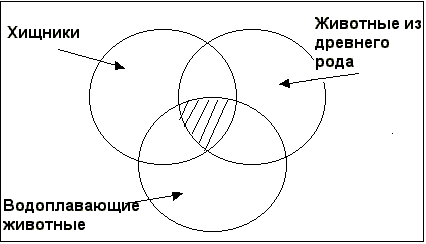 Догадайтесь, каких животных мы можем поместить в заштрихованную область нашей схемы. Докажите. Перечислите животных и напишите объяснение.4. Есть 5 квадратов, выложенных с помощью спичек. Переложите три спички так, чтобы получилось три прямоугольника, и не осталось лишних спичек. 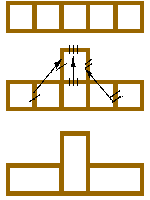 5. У Кати был день рожденья. Вечером должны были прийти гости. Катя с мамой испекли торт и решили заранее порезать его на части, чтобы всем хватило по кусочку, включая Катю и маму. Мама разрезала торт пополам. Катя каждую половину разрезала еще раз пополам. Дальше резать было сложно - торт сыпался, крошился, и она отдала нож маме. Мама каждый кусочек торта разрезала еще на 3 одинаковые части.Сколько гостей должно было прийти к Кате? Объясните.6. Найди закономерность в расстановке чисел в квадрате (6 х 6) и заполни пустые клетки. Ответ: число + 3 = следующее число 1713161922283134404349556770147101316192225283134374043464952555861646770